              Информационный листок № 4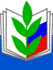 (20 февраля 2023 года)Воронежская областная организация Общероссийского Профсоюза образования                                                                Председателям                                           территориальных организаций, первичных  организаций высшего                                                                          и среднего профессионального образованияНАПОМИНАЕМ!До настоящего времени не отменено Постановление главного государственного санитарного врача по Воронежской области  от 06.10.2021 г. № 4 «О проведении профилактических прививок отдельным группам граждан по эпидемическим показаниям» (далее - Постановление от 01.10.2021 г. № 4).Следовательно, у работодателей образовательных организаций сохраняется обязанность отстранять от работы работников в случае отсутствия у них профилактических прививок.  Однако, с улучшением эпидемиологической обстановки были минимизированы ограничительные мероприятия, отменен ряд противоэпидемических мер в образовательных организациях.Учитывая данное положение, Воронежская областная организация обратилась с запросом к  Главному государственному санитарному врачу по Воронежской области с просьбой дать разъяснения, с какого времени работники, отстраненные от работы при их отказе от профилактических прививок, смогут приступить к работе и правомерно ли их отстранение в настоящее время.Управлением Роспотребнадзора по Воронежской области от 17.02.2023 г. подтверждена обязательность вакцинации лиц, работающих в организациях, осуществляющих образовательную деятельность. Важно! По сообщению Управления Роспотребнадзора по Воронежской области от 17.02.2023 г. не привитые, имеющие медицинские противопоказания и прочие, должны составлять не более 20% от списочного состава работающих! Из анализа приведенных положений разъяснения следует, что если охват обязательной вакцинацией в данной организации достиг 80%  от общей численности работников, то не привитые по любым основаниям не могут быть отстранены от работы, а отстраненные должны быть к ней допущены.Кроме того, ранее отстраненные от работы работники должны быть к ней допущены и в случае прохождения вакцинации, а также подтверждения наличия у них медицинских противопоказаний.Просьба в дальнейшем при организации работы по обязательной вакцинации работников учитывать данные разъяснения Управления Роспотребнадзора по Воронежской области от 17.02.2023 г.Разъяснение Управления Роспотребнадзора по Воронежской области от 17.02.2023 г. № 360003/31-816-2023 прилагаем.Просим данную информацию довести до всех заинтересованных лиц